liebe Mitglieder, Familien, Freunde, Bekannte, Unterstützende des Fördervereins der Grundschule und Kita Münsterappel "Sonnenstrahl" e. V.

der Verein bleibt bestehen! Es haben sich engagierte Eltern gefunden, die die zu besetzenden Ämter bekleiden. Herzlichsten Dank dafür!

Bevor ich mitteile, wer welche Position übernimmt, möchte ich zunächst von ganzem Herzen meine vollste Dankbarkeit Sven Ziegner und Melanie Schäfer ausdrücken, die aus privaten Gründen nicht mehr für ein Amt zur Verfügung stehen. Beide haben in allen Belangen des Vereins großartig mitgewirkt, gestaltet und dazu beigetragen, dass das Ziel des Fördervereins, die Förderung der Kinder in der Grundschule und der Kita in Münsterappel, bei jeder Möglichkeit bestmöglich erreicht wird. Vielen Dank!

Außerdem möchte ich Daniela Dembowski danken, die jedes Jahr als Kassenprüferin "die Zahlen" kontrolliert und uns unterstützt, auch als Ehrenamtliche eine gute Arbeit zu leisten. Ebenso danke ich Karin Lorenz für das aufopferungsvolle Engagement über die Aufgabe als Schriftführerin hinaus. Beide übernehmen weiterhin ihre Position in der Vorstandschaft. Auch dafür kann ich nicht genug danken.

Die Vorstandschaft setzt sich nach den Neuwahlen folgendermaßen zusammen:

1. Vorsitzender: Oliver Kallinowski
2. Vorsitzende: Nadine Klein
Schriftführerin: Karin Lorenz
Kassenwartin: Jennifer Köhler
Kassenprüfer: Daniela Dembowski und Christian Hintzen

Vielen Dank für euer Engagement!

Gleichzeitig möchte ich meinen großen Frust, Traurigkeit und Unverständniss zum Ausdruck bringen. Wieso interessiert sich kaum jemand für den Verein und kommt wenigstens zur Jahreshauptversammlung?! Es ist für die Kinder, teilweise über die Dauer des zeitlichen Verbleibs in Kita und Grundschule hinaus. Kosten von maximal 1,50 € monatlich kann sehr viel bewirken und von den meisten ohne Wimpernzucken finanziell geleistet werden. Auch und gerade im heutigen medialen Zeitalter, in der die elektronische Lernkultur immer mehr an Bedeutung zunimmt (ob gut oder schlecht wird hier nicht diskutiert), ist es notwendig und erfreulich, dass es die Möglichkeit der Förderung gibt. Alleine in diesem Jahr konnten wir als Förderverein mehrere Kameras, Bluetooth-Lautsprecher, elektronische Mikroskope, Büchergutscheine, Tablets, usw. zur Verfügung stellen. Aber es scheint entweder egal zu sein oder, schlimmer, es wird erwartet, dass das alles so ist.

Vielleicht engagiert sich der Eine oder Andere an zukünftigen Festen/Aktionen oder gar Ämtern. Oder wird wenigstens Mitglied.

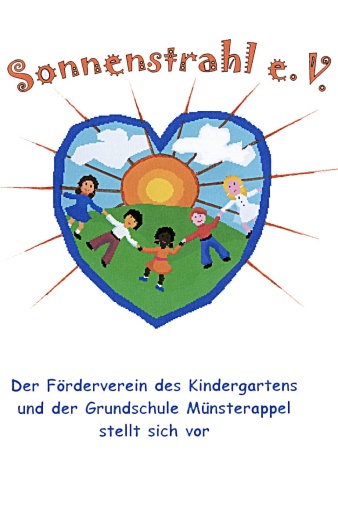 gez. Oliver Kallinowski, 1. Vorsitzender
